ЗАДАЧИ ГОДОВОГО ПЛАНАФормирование условий реализации основной образовательной программы в соответствии с ФГОС дошкольного образования.Совершенствование работы по развитию речи детей в свете инновационных педагогических технологий и подходов.Создание экспериментально-исследовательской лаборатории как средства познавательного развития дошкольников.  Раздел 1. ОРГАНИЗАЦИОННО-ПЕДАГОГИЧЕСКИЕ МЕРОПРИЯТИЯРаздел 2. ЛЕЧЕБНО-ПРОФИЛАКТИЧЕСКАЯ РАБОТА Противоэпидемическая работа.Вопросы  питания.Санпросветработа. Раздел 3. ПЛАН СОВМЕСТНОЙ РАБОТЫМБДОУ д/с №9 «РОССИЯНКА» И МБОУ «ГИМНАЗИЯ» Раздел 4. АДМИНИСТРАТИВНО-ХОЗЯЙСТВЕННАЯ РАБОТАСодержание деятельностиСрокиОрганизаторИсполнительОтметка о выполненииОтметка о выполнении1.1. Организационно-управленческая деятельность1.1. Организационно-управленческая деятельность1.1. Организационно-управленческая деятельность1.1. Организационно-управленческая деятельность1.1. Организационно-управленческая деятельность1.1. Организационно-управленческая деятельностьРазработка нормативно-правовой документацииРазработка «Дорожной карты» развития условий учреждения на основе проблемно-ориентированного анализа.I полугодие учебного годаАдминистрацияРабочая группа по внедрению ФГОС ДОРегистрация Устава учреждения. I полугодие учебного годаЗаведующийОтветственный по приказуВнесение изменений в лицензию на образовательную деятельность. I полугодие учебного годаЗаведующийОтветственный по приказуРазработка Образовательной программы МБДОУ –д/с №9 «Россиянка» в соответствии с требованиями ФГОС ДОВ течение учебного годаСтарший воспитательРабочая группаРазработка рабочих программ и проектов в соответствии с ФГОС ДО.В течение годаСтарший воспитательПедагогические работникиРазработка локальных актов в соответствии с Законом «Об образовании».В течение установленных сроковЗаведующийОтв. по приказуВнесение изменений и дополнений в локальные документы, регламентирующие деятельность учреждения связи с изменяющимися  условиями.В течение годаЗаведующийОтв. по приказуКорректировка плана внедрения ФГОС ДО с учетом выхода нормативно-правовых документов и методических рекомендаций.В течение годаЗаведующий, старший воспитательАдминистрация, педагогический коллективВнедрение программы духовно-нравственного воспитания детей Л.Л.Шевченко «Добрый мир». В течение годаСтарший воспитательВоспитатели старших группПедагогические совещания№1 УстановочныйРезультативность работы МДОУ за летний оздоровительный период 2015г. Принятие годового плана работы учреждения на 2015 – 2016 учебный год.СентябрьЗаведующийПедагогические работникиПедагогический совет №2«Формирование условий реализации основной образовательной программы в соответствии с ФГОС дошкольного образования».ФевральЗаведующий,Инициативная группаПедагогические работникиПедагогический совет №3Анализ работы учреждения за прошедший учебный год.Результативность воспитательно-образовательного процесса.Утверждение плана работы на летний оздоровительный период.МайЗаведующий,Инициативная группаПедагогические работникиИнструктивно-методические совещанияЗнакомство с новыми инструктивными и методическими материалами Минобразования РФ, МО, отдела  образования города Протвино.В течение годаЗаведующий,старший воспитательВсе сотрудникиСовещанияИнструктаж по правилам внутреннего трудового распорядка и охраны труда, пожарной безопасности. Режим работы учреждения в условиях угрозы террористических актов.Инструкция по охране здоровья и жизни детейДолжностные характеристики.По графикуЗаведующий, зам. зав по АХЧ, старший воспитательВсе сотрудникиО подготовке к осенне-зимнему периодуОрганизация закаливания детей.Сентябрь-октябрьМед. работники, зам. зав. по АХЧВоспитатели, младшие воспитателиОб организации в/о работы в период новогодних праздников. Инструктаж по противопожарной безопасности.ДекабрьЗаведующий,зам. зав. по АХЧВоспитатели, специалистыО подготовке к весенне-летнему периоду.Организация двигательной активности детей на прогулках.АпрельМед. работники, старший воспитатель-Готовность групп к новому учебному году.ИюньЗаведующий-Ведение сайта учреждения,размещение передового педагогического опыта.В течение годаОтв. за сайтПедагогический коллектив 1.2.Методическое и дидактическое обеспечение1.2.Методическое и дидактическое обеспечение1.2.Методическое и дидактическое обеспечение1.2.Методическое и дидактическое обеспечение1.2.Методическое и дидактическое обеспечение1.2.Методическое и дидактическое обеспечениеПриобретение и изучение программно-методического обеспечения в соответствии с ФГОС ДО. В течение годаСтарший воспитательСпециалисты, воспитателиСистематизация материалов по инновационным технологиям в развитии речи детей дошкольного возраста.В течение годаСтарший воспитательУчителя-логопедыРазработка календарно-тематического планирования образовательной работы в форме проектов.В течение годаСтарший воспитательПедагогические работникиПополнение  методического  кабинета новыми методическими пособиями. В течение годаСтарший  воспитатель-ВыставкиВыставка новинок литературы, методических и дидактических пособий по разным направлениям. В рамках педсоветов, семинаровСтарший воспитательВоспитателиВыставка пособий и игр с проведением мастер-класса для молодых специалистов МБДОУ на развитие творческих способностей воспитанников.НоябрьСтарший воспитательПедагог-психолог1.3.Изучение результативности воспитательно-образовательного процесса1.3.Изучение результативности воспитательно-образовательного процесса1.3.Изучение результативности воспитательно-образовательного процесса1.3.Изучение результативности воспитательно-образовательного процесса1.3.Изучение результативности воспитательно-образовательного процесса1.3.Изучение результативности воспитательно-образовательного процессаТематический контроль состояния воспитательно-образовательного процессаЭффективность планирования и проведения оздоровительных мероприятий в группах.ДекабрьЗаведующийСтарший воспита-тель, медсестраЭффективность воспитательно-образовательной работы по обучению и воспитанию детей.АпрельСтарший воспитательВоспитателилогопеды, психологЭффективность работы по физическому развитию детей.Ноябрь, майСтарший воспитательИнструк-тор по физ.культуреСоздание условий, способствующих формированию здорового образа жизни воспитанников.АпрельЗаведующийСовет педагоговОрганизация психологических обследований.Согласно плану Старший воспитательПсихологОбследование эмоциональной сферы дошкольников.Согласно плануСтарший воспитательПсихологНаблюдение за процессом адаптации. I полугодиеВоспитателиПсихологСтепень готовности выпускников МБДОУ к обучению в школе.Апрель-майСтарший воспитательПсихологСмотры – конкурсы Смотры – конкурсы Смотры – конкурсы Смотры – конкурсы Смотры – конкурсы Смотры – конкурсы Смотры – конкурсы Организация развивающей среды (дизайн интерьера, рациональность размещения и соответствие возрастным особенностям и реализуемой программе, методические пособия, документация).ФевральЗаведующийСовет педагоговПроект по благоустройству территории «Цветущий сад».Зима, летоЗаведующийВоспитателиКонкурсы для педагоговКонкурсы для педагоговКонкурсы для педагоговКонкурсы для педагоговКонкурсы для педагоговКонкурсы для педагоговКонкурс на премию Губернатора Московской области «Лучший по профессии в сфере образования».Сентябрь-октябрьСтарший воспитательСотрудникиIII Всероссийский конкурс «Восемь жемчужин дошкольного образования России – 2015».2015г.ЗаведующийПедагогический коллективКонкурс профессионального мастерства «Воспитатель года Подмосковья – 2016».2016г.Рабочая группаКухар А.П.Конкурсы, рекомендуемые Министерством образования РФ и МОМО.В течение годаЗаведующийПо согласованию1.4. Повышение профессиональной компетентности педагогов1.4. Повышение профессиональной компетентности педагогов1.4. Повышение профессиональной компетентности педагогов1.4. Повышение профессиональной компетентности педагогов1.4. Повышение профессиональной компетентности педагогов1.4. Повышение профессиональной компетентности педагоговКонсультация«Лучше предупредить, чем лечить» (профилактика ОРЗ, рекомендации; организация физкультурных занятий на воздухе в холодное время года – рекомендации, разработка конспектов, обсуждение нетрадиционных форм организаций занятий). Воспитание у детей старшего дошкольного возраста осознанного отношения к своему здоровьюОктябрьМед. РаботникиВоспитатели, инстр. По физкультуреУчастие в мероприятиях городского и областного уровней по согласованию.В течение годаЗаведующийИнициативная группаУчастие в Международной научно-практической конференции.ИюньЗаведующийПедагогические работникиКонсультирование молодых специалистов.По запросуСтарший воспитатель,наставникиМолодые специалистыСеминарыУчастие в муниципальном педагогическом марафоне «Формирование условий реализации основной образовательной программы в соответствии с ФГОС дошкольного образования».Семинар по теме «Создание условий для формирования познавательной активности дошкольников».МартСтарший воспитательПедагогические работникиСеминар «Технологическая карта занятия».ОктябрьСтарший воспитательПедагогические работникиПостояннодействующий семинар  «Совершенствование работы по развитию речи детей в свете инновационных педагогических технологий и подходов».В течение годаУчителя-логопедыПедагогические работникиАттестация педагогических работниковПо графикуСтаршийвоспитательПедагогические работникиКурсы повышения квалификацииПо графикуСтарший воспитательПедагогические работникиУчастие в семинарах, марафонах, конференциях различного уровняПо плану ГМО воспитателей Старший воспитательПедагогические работникиКонсультирование педагогов при подготовке к аттестации и курсов повышения квалификации. В течение годаСтарший воспитательВоспитатели,специалистыТворческие отчеты педагогов (копилка педагогического опыта по материалам аттестации, открытые занятия, публикации (в т.ч. на сайте).По плануСтарший воспитательПедагогические работникиЗаседания  методических объединений педагоговЗаседание №1. Установочное.-составление плана работы на учебный год;-распределение полномочий между членами методического объединения (ответственный за внедрение ФГОС ДО, консультант по аттестации, член контрольно-экспертной группы).В течение учебного годаСтаршийвоспитательПедагогические работникиРабота над пакетом диагностики дошкольников. В течение годаСтарший воспитательПедагогические работникиМО воспитателей групп старшего дошкольного возраста: разработка программы исследовательской деятельности в рамках знакомство с окружающим миром на базе исследовательской лаборатории МБДОУ.В течение годаСтарший воспитательВоспитатели групп старшего дошкольного возрастаИнтеграция специалистов в коррекционно-развивающей работе логопедических групп.В течение года Старший воспитательСпециалисты1.5. Взаимодействие с семьями 1.5. Взаимодействие с семьями 1.5. Взаимодействие с семьями 1.5. Взаимодействие с семьями 1.5. Взаимодействие с семьями 1.5. Взаимодействие с семьями Родительские собрания в группах.Согласно плану группыЗаведующийВоспитатели, специалистыАнкетирование родителей.СентябрьПедагог-психологВоспитатели, педагог-психологПрактикум для родителей детей раннего дошкольного возраста «Адаптация детей к условиям детского сада. Игры и игрушки» Октябрь-ноябрьПедагог-психологВоспитателиКонсультация для родителей старшего дошкольного возраста «Профилактика школьных трудностей у будущих первоклассников».  ОктябрьУчитель-логопед,Педагог-психологКруглый стол на тему «Физическое здоровье детей». Тренинг ОФП.НоябрьПедагог-психолог,воспитатель по физической культуреСемьи воспитанниковЗаседание дискуссионного клуба  «Можно ли обойтись без наказаний?»Анкетирование.ЯнварьПедагог-психологСемьи воспитанниковУчастие в городских мероприятиях. Согласно графику отдела обра-яЗаведующийВоспитателиИндивидуальное педагогическое консультирование по запросам родителей.В течение годаЗаведующийПсихолог, логопед, воспитателиПовышение правовой и педагогической культуры родителей.Педагогические гостиные.Информационные памятки.В течение годаСовет педагоговВоспитателиТворческие отчеты педагогов дополнительного образования (спектакли, выставки по изобразительной деятельности, спортивные праздники).II полугодиеСтарший воспитательТворческая группаТематические выставки новинок методической и детской литературы.В течение годаТворческая группаПедагогиОрганизация и помощь в проведении мероприятий (экскурсий, походов)Участие в субботниках.В течение годаЗаведующий,воспитателиРодителиРабота клуба для родителей «К здоровой семье – через детский сад».В течение годаПедагог-психологРодители День открытых дверей для родителей вновь поступающих детей.МайЗаведующийВоспитателиУчастие в благотворительных акциях «Твори добро!», «Подари жизнь!».АпрельЗаведующийСотрудники, семьи воспитанниковУчастие в патриотической акции «Бессмертный полк» в День Победы.9 мая Заведующий Сотрудники, семьи воспитанниковУчастие в костюмированном шествии в честь Дня города Протвино.МайЗаведующий Сотрудники, семьи воспитанниковВзаимодействие с социумомВзаимодействие с социумомВзаимодействие с социумомВзаимодействие с социумомВзаимодействие с социумомВзаимодействие с социумомСотрудничество с Российским Обществом социологов развития наукоградов и мегаполисов России.В течение годаЗаведующийПедагогические работникиСотрудничество с УМЦ Образовательной системы «Детский сад 2100».В течение годаКоординатор – старшийвоспитательПедагогические работникиУчастие во Всероссийской научно-практической конференции Образовательной системы «Школа 2100».30 октябряКоординатор – старшийвоспитательПедагогические работникиСотрудничество с образовательными учреждениями и организациями города: организация творческих мероприятий, спартакиад, экскурсий.По  согласованиюЗаведующий, старший воспитательПедагогические работникиВзаимодействие с советом ветеранов города в рамках проекта «Три поколения».По согласованиюЗаведующийПедагогические работникиВзаимодействие с предприятиями города, организация экскурсий в рамках проекта «Мы – дети наукограда».По согласованиюЗаведующийПедагогические работникиУчастие в городской спортивной акции «Выбери здоровье – выбери Независимость!».ОктябрьИнструктор по физической культуреСемьи воспитанниковВзаимодействие с Центром молодежных инициатив: участие в городских акциях, мероприятиях и праздниках.По согласованиюЗаведующийПедагогические работники семьи1.6. Мероприятия для детей1.6. Мероприятия для детей1.6. Мероприятия для детей1.6. Мероприятия для детей1.6. Мероприятия для детей1.6. Мероприятия для детейГородской праздник в честь Дня дошкольного работника.СентябрьЗаведующий, старший воспитательТворческая группа, воспитателиТворческая группа, воспитателиМесячник безопасности: тематические занятия, праздники и развлечения, посвященные изучению правил безопасного поведения.СентябрьЗам.зав. по безопасностиПедагогические работникиПедагогические работникиОсенины  -  «День Вкусноежки». ОктябрьСтарший воспитательТворческая группа, воспитателиТворческая группа, воспитателиЦелевые экскурсии старших и подготовительных групп № 4,5, 10, 14 в лес.  В течение годаСтарший воспитатель,Зам.зав по безопасностиВоспитателиВоспитателиПраздник «Новый год!»ДекабрьТворческая группаТворческая группа, воспитателиТворческая группа, воспитателиТеатральные спектакли.В течение годаЗаведующийТеатральные коллективы РФТеатральные коллективы РФСветлый праздник Рождества Христова.ЯнварьСтарший воспитательВоспитатели, муз.руководителиВоспитатели, муз.руководителиУчастие в научно-практической конференции первоклассников МБОУ «Гимназия» по теме «Моя первая коллекция».ЯнварьСтарший воспитательПодг.гр.Подг.гр.«Широкая масленица» (спортивно-фольклорный праздник).ФевральСтарший воспитательГруппыГруппыСпортивно-патриотический праздник в честь Дня защитника Отечества «Здравия желаем!».ФевральСтарший воспитательСпиридонова Н.В.Спиридонова Н.В.Конкурс для семей «Самый интересный проект»».МартТворческая группаСт. и подг. группыСт. и подг. группыПраздничные концерты «Женский день».МартТворческая группаВсе группы, кроме ясельныхВсе группы, кроме ясельныхТворческое участие детей в городском форуме  «Протвинская капель».Март, апрельТворческая группаВоспитателиВоспитателиУчастие в городском фестивале оздоровительных групп «Спорт, музыка, грация».Апрель Творческая группаВоспитанники старших и подготовительных группВоспитанники старших и подготовительных группЭкскурсии детей подготовительных групп в начальную школу, кабинеты гимназии, музей «Боевой славы»,  ДЮЦ «Горизонт».Апрель, майСтарший воспитательВоспитателиВоспитателиАкция «Три поколения» в честь Дня защитников Отечества и Дня Победы.АпрельЗаведующий, старший воспитательТворческая группа, воспитателиТворческая группа, воспитателиВыездной концерт для сотрудников, ветеранов ВОВ н ОАО «Прогресс», «Турботехника».По согласованиюЗаведующийТворческая группа, воспитателиТворческая группа, воспитателиУчастие семей в празднике, посвященном Дню города.МайЗаведующийВоспитателиВоспитатели«До свидания, детский сад!» (выпуск в школу детей подготовительных групп № 4,10).МайСтарший воспитательМуз. руководители, воспитателиМуз. руководители, воспитатели«Здравствуй, лето!» для групп раннего дошкольного возраста. ИюньМуз. руководитель Стрелкова Л.Ю.ВоспитателиВоспитатели«День здоровья «Форт Россиянка» - спортивно-познавательный праздник.ИюньСтарший воспитательТворческая группаТворческая группаДень защиты детей.1 июняСтарший воспитательИнструк-тор по физ.культуре, муз.руковод.,воспитателиИнструк-тор по физ.культуре, муз.руковод.,воспитателиСмотры – конкурсы для воспитанниковСмотры – конкурсы для воспитанниковСмотры – конкурсы для воспитанниковСмотры – конкурсы для воспитанниковСмотры – конкурсы для воспитанниковСмотры – конкурсы для воспитанниковВыставка работ из природного материала «Мастерская Лесовичка».ОктябрьДенисова Н.П.ВоспитателиМуниципальный конкурс творческих работ «Зимняя сказка».ЯнварьСт.воспитательВоспитателиГородской форум творчества и талантов «Протвинская капель».Февраль-мартСтарший воспитательВоспитатели, специалистыМуниципальный конкурс рисунков и поделок в честь Дня труда.АпрельСтарший воспитательВоспитатель по изодеятельностиУчастие в муниципальных и областных конкурсах. В течение годаЗаведующийПедагогические работники1. Проводить профосмотры детей с антропометрическими измерениями.В течение годаВрач, мед. сестры2. Проводить оценку физического и нервно – психического развития детей.В течение годаВрач, мед. сестры3. Проводить прием детей после длительного отсутствия и после отпусков со справкой от участкового врача.По графикуВрач, мед. сестры4. Проводить наблюдения за детьми, состоящими на диспансерном учете, перенесшими острую пневмонию, гнойную ангину, анемию, хронический тонзиллит, желудочно-кишечные заболевания.В течение годаВрач, мед. сестры5.Контролировать проведение закаливающих процедур во всех садиковых и ясельных группах:Хождение босиком;Воздушные ванны;Элементы йоги до сна;Индивидуальное полоскание горла раствором ромашки и календулы;Сон без маек;Ежедневное применение фитонцидов в рационе с сентября по март;Купание в плескательном бассейне при t воздуха +25 и t воды +23;Прием фруктовых соков с июня по августВ течение годаВрач, мед. сестры6. Проводить профпрививки и р. Манту, при нарастании показателей р. Манту с последующей консультацией фтизиатраВ течение годаВрач, мед. сестры7. Проводить общеукрепляющее лечение в фитобаре и массаж частоболеющим детям с целью повышения иммунитета и профилактики.В течение годаВрач, мед. сестры8. Проведение профилактических мероприятий против гриппа:Ежедневный прием чесночно-лимонной настойки;Экстракт элеутерококка по 1 капле на год жизни;Поливитамины;Оксолиновая мазь два раза в день;Максимальное пребывание на свежем воздухе;Контроль за соблюдением карантинных мероприятий.Октябрь-февральОктябрь-ноябрьВо время карантинаВрач, мед. сестры9. Проводить работу в оздоровительных группахСентябрь-майВрач, мед. сестры10.Оказание первой неотложной помощи.По обращениюВрач, мед. сестры11. Контроль за проведением утренней гимнастики, физкультурных занятий, ЛФК.В течение годамед. сестры12.Проводить дегельминтизацию детей.Весна мед. сестры13. Контролировать работу фильтра ясельных групп.В течение годамед. сестры14. Принимать участие в подборе мебели по возрастным группам.Сентябрь-октябрьмед. сестры15. Проводить профосмотр по Ф – 20 (педикулез)Сад-еженедельно,ясли-ежедневномед. сестры16. Контроль за охранительным режимом для вновь поступающих детей на период адаптации.По планумед. сестры17. Активно участвовать в организации и проведении летнего оздоровительного периода, проводить оценку эффективности оздоровления.По плануВрач, мед. сестры18. Проводить спортивные праздники здоровья.По плануВрач, мед. сестры19. Проводить физиолечение:УФО носа и миндалин, часто болеющим, детям по назначению;УФО детям оздоровительных группПо планумед. сестры20. Принимать участие в осмотре детей узкими специалистами.В течение годамед. сестры21. Написание этапных эпикризов в дни рождения детей, нуждающимся в этом детям, в соответствии с планом оздоровления.В течение годаВрач 22. Проводить занятия по ОКЗ и ОРЗ с вновь поступившими помощниками воспитателя, воспитателями.В течение годаВрач1. Проводить учет заболеваемости, ее анализ, мед. совещания с воспитателями.1 раз в кварталВрач, мед. сестры2. Организация и контроль фильтра групп, изолятора с целью предотвращения и распространения инфекции.В течение годаВрач, мед. сестры3. Своевременная изоляция заболевших. Обследование и наблюдение контактных, дезинфекция.В течение годаВрач, м/сестра4. Контроль санитарного состояния групп и пищеблока, в летнее время - веранд, участков.В течение Года Врач,м/сестра5. Проверка сотрудников пищеблока на гнойничные заболевания.В течение года1. Проводить витаминизацию третьего блюда.В течение годаДиет.сестра2. Следить за правильностью хранения пищевых продуктов и сроками их реализации.В течение годаДиет.сестра3. Контролировать технологию приготовления блюд.В течение годаДиет.сестра4. Проводить забор контрольных блюд.В течение годаДиет. сестра5. Контролировать раздельное приготовление блюд для детей раннего и старшего возраста.В течение годаДиет.сестра1. Проводить совещание с воспитателями ясельных групп с анализом заболеваемости детей и планирование мероприятий и по ее снижению.1 раз в кварталВрач, мед. сестры2. Проводить с детьми старше 3-х лет занятия по профилактике ОКЗ и гельминтозов, путем чтения сказки: «О змее Горыныче и деде глистих и дизентирих».Весна, осеньВрач, мед. сестры3. Проводить совещания с воспитателями садиковых групп с анализом заболеваемости детей и планирование мероприятий по ее снижению.1 раз в кварталВрач, мед. сестры4. Проводить занятия по санминимуму с воспитателями, помощниками воспитателей, вновь поступившими сотрудникамиПо плану Врач, мед. сестры5. Проводить общие и групповые собрания.2 раза в годВрач, мед. сестры6. Выпускать санбюллетени.Ежемесячно Врач, мед. сестры7. Участвовать в совещаниях и конференциях МЧС и МДОУ. Ежеквар-тально Врач, мед. сестры8. Повышение квалификации путем ознакомления с периодической литературой, чтением журналов («Здоровье», «Женское здоровье»).Ежемесячно Врач, мед. сестрыНаименование мероприятияСрокиОтветственныйОтметка о выполненииОтметка о выполненииПроведение установочного МО руководящих и педагогических работников МБДОУ- д/с №9 и МБОУ «Гимназия» с целью корректировки плана совместной деятельности по преемственности на учебный год.СентябрьДиректор МБОУ «Гимназия», Заведующий МБДОУ д/с №9,Старший воспитатель, педагоги-психологи, руководитель МО учителей начальной школы,   руководитель творческой группы по ОС «Школа 2100»Участие выпускников МБДОУ в научно-практической конференции первоклассников гимназии «Моя первая коллекция».ФевральСтарший воспитатель МБДОУ,Зам.директора  гимназии по УВРВзаимопосещение педагогами учреждений занятий и уроков:Посещение уроков в 1-м классе воспитателями детского сада.Октябрь, ноябрьЗам.директора по УВР начальной школы МБОУ Гимназия,старший воспитатель МБДОУПосещение организованной образовательной деятельности в старших и подготовительных группах учителями начальной школы гимназии с целью наблюдения: за организацией и проведением ООД по обучению грамоте, математике;использованию развивающих игр по предметам;использованию разнообразных форм организации  учебно-развивающей  деятельности.Апрель,майСтарший воспитатель,  учителя начальной школы гимназииПроведение экскурсий и целевых прогулок воспитанников старшего дошкольного возраста в школу.В течение года (по согласованию сторон)Проведение экскурсий и целевых прогулок воспитанников старшего дошкольного возраста в школу, Обеспечение своевременного медицинского осмотра детей, сбор основных медицинских данных о состоянии здоровья детей старшей и подготовительной групп, 1-х классов, о динамике физического развития и физической подготовленности.Начало и конец учебного годаМетодисты учреждений,мед. персонал,инструктора по физ.культуреМетодическая работаМетодическая работаМетодическая работаМетодическая работаМетодическая работаИзучение и анализ программ начальной школы и детского сада в условиях введения ФГОС ДО, нормативных документов по подготовке детей к школе. Создание информационного банка по используемым  в начальной школе и детском саду образовательным программам. Сентябрь, октябрьЗам.директора по УВР,Старший воспитательКонсультация учителей информатики для педагогов МБДОУ «Использование ИКТ в образовательном процессе».ОктябрьУчителя МБОУ и педагоги МБДОУУчастие в работе конференций ОС «Школа 2100»  с целью овладения педагогическими технологиями и представления опыта работы учреждений по преемственности.По плану УМЦ ОС «Школа 2100»Координаторы по работе с УМЦ ОС «Школа 2100»Барановская О.А.,Филонова Л.В.Курсы повышения квалификации для педагогов МБДОУ и гимназии  по освоению образовательных технологий.В течение годаЗам.директора во УВР,Ст.воспитательИтоговое МО педагогических и руководящих работников учреждений.ИюньРуководители ОУПсиходиагностическая и коррекционно-развивающая работаПсиходиагностическая и коррекционно-развивающая работаПсиходиагностическая и коррекционно-развивающая работаПсиходиагностическая и коррекционно-развивающая работаПсиходиагностическая и коррекционно-развивающая работаПроведение психодиагностической работы с детьми 5-6 летнего возраста, направленной на выявление уровня и особенностей развития ребенка, выбор дифференцированных педагогических условий,
необходимых для его развития и подготовки к школе. В течение годаПедагог-психолог МДОУ,учителя-логопедыПедагог-психолог МДОУ,учителя-логопедыАнализ адаптации первоклассников к условиям обучения в школе.НоябрьПедагоги,  социальный педагог  МБОУПедагоги,  социальный педагог  МБОУДиагностика готовности детей к школе.МайПедагог-психолог МБДОУПедагог-психолог МБДОУРабота с родителямиРабота с родителямиРабота с родителямиРабота с родителямиРабота с родителямиПроведение родительских собраний в начальной школе и в детском саду. Пропаганда здорового образа жизни. В течение годаУчителя, воспитатели,Психолог, логопедУчителя, воспитатели,Психолог, логопедКонсультации психологов и учителей-логопедов для родителей. В течение годаУчителя, воспитатели,Психолог, логопедУчителя, воспитатели,Психолог, логопедИгровой тренинг для родителей «Игры на развитие мыслительных процессов».НоябрьУчителя, воспитатели,Психолог, логопедУчителя, воспитатели,Психолог, логопедТематические  выставки для родителей, стендовые доклады:    - «Подготовка детей к школе»,    - «Уголок школьника»,    - «Что должен знать и уметь первоклассник».  В течение годаУчителя, воспитатели,соц.педагог, психолог  Учителя, воспитатели,соц.педагог, психолог  Анкетирование и собеседования с семьями по вопросам готовности детей к школе. В течение годаУчителя, воспитатели,соц.педагог, психолог  Учителя, воспитатели,соц.педагог, психолог  Участие учителей в родительских собраниях.По плануВоспитатели, учителяВоспитатели, учителя№ п/пНаименование мероприятийСрок выполненияОтветственныйОтметка о выполненииПобелка деревьев.майзам.зав. по АХЧВыпиловка на территории яблоневого сада. майзам.зав. по АХЧПокраска бордюров.май – июньзам.зав. по АХЧПокраска малых форм.май – июнь зам.зав. по АХЧОбновление разметки БДД.май-июньзам.зав. по АХЧОбновление «Полосы здоровья».майзам.зав. по АХЧОрганизация клумб, высадка рассады цветов.май-июньзам.зав. по АХЧДекоративное оформление деревьев, цветочных композиций.июнь зам.зав. по АХЧПокос травы и обрезка кустарника.май-августзам.зав. по АХЧОблицовка плиткой внутреннего покрытия летнего плескательного бассейна.июньзам.зав. по АХЧРазбивка зоны огорода, посадка и уход за растениями.май-октябрьвоспитателиКосметический ремонт спортивного зала.июньзам.зав. по АХЧРемонт крыльца группы №5.сентябрьзам.зав. по АХЧУкрепление стен прогулочных веранд групп №3, 5, 8, 12.июнь – августзам.зав. по АХЧВыравнивание дорожных плит к прогулочным верандам групп №7, 8октябрьзам.зав. по АХЧОснащение лаборатории эколого-информационного центра «Росинка».в течение годазам.зав. по АХЧКосметический ремонт приемной  группы №11.сентябрьзам.зав. по АХЧОблицовка стен плиткой в туалетной комнате группы №12.июнь- августзам.зав. по АХЧПриобретение скамеек в приемную группы №5, 11.ноябрьзам.зав. по АХЧЗамена линолеума в медицинском кабинете, кабинете делопроизводителя.июнь- августзам.зав. по АХЧПриобретение детских стульев.сентябрьзам.зав. по АХЧПриобретение полотенечниц для групп №3, 12.ноябрьзам.зав. по АХЧПриобретение и установка оборудования по линии ФГОС дошкольного образования.в течение годазам.зав. по АХЧКосметический ремонт кабинета психолога.июнь-майзам.зав. по АХЧПриобретение паласового покрытия в кабинет психолога.июнь-майзам.зав. по АХЧКосметический ремонт гр.№7.июнь-майзам.зав. по АХЧПошив и приобретение костюмов.в течение годазам.зав. по АХЧ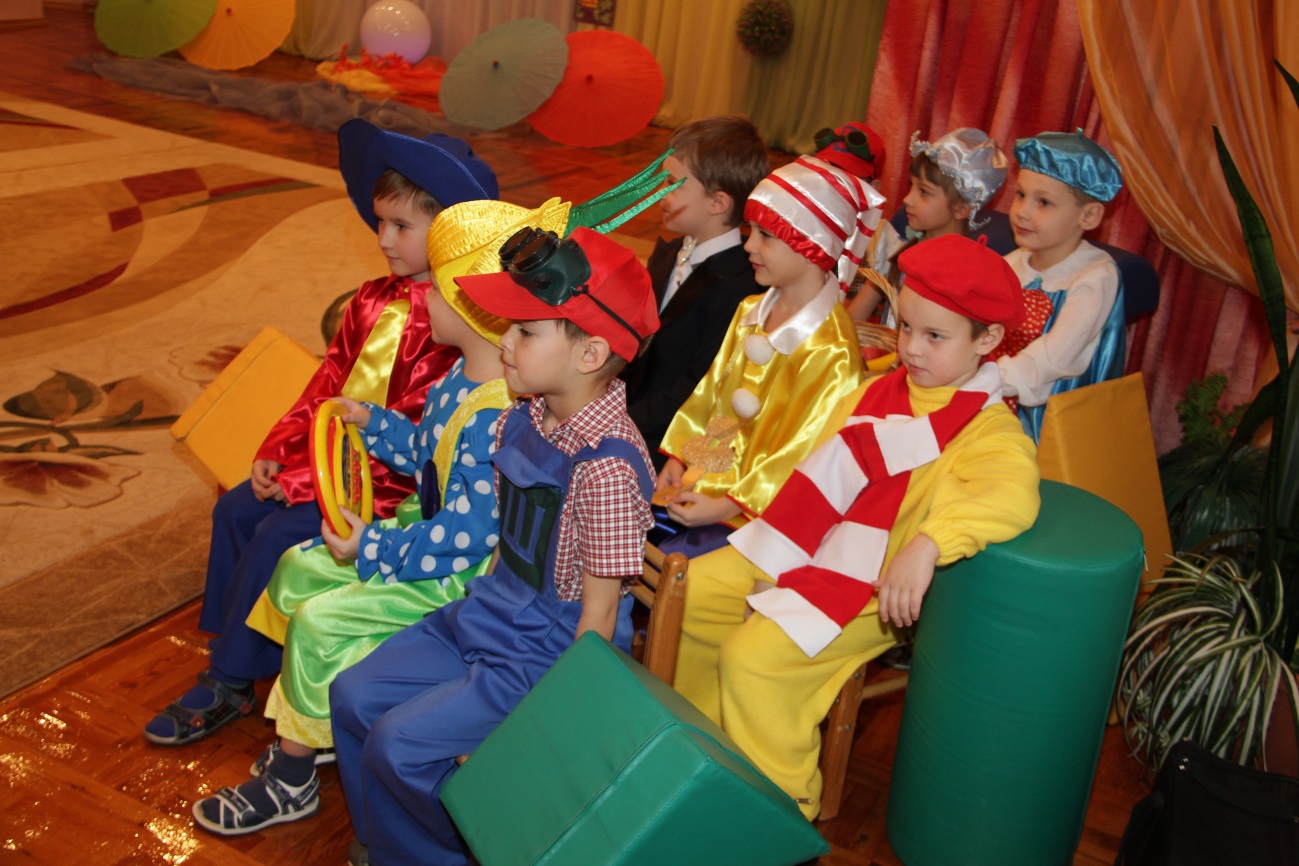 